Fwd: Objednávka GVP-OBJ18-316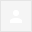 Doručená poštax10:05 (před 31 minutami)---------- Přeposlaná zpráva ----------
Od: Obchod Promos Alfa <info@promosalfa.cz>
Datum: 24. srpna 2018 8:55
Předmět: Objednávka GVP-OBJ18-316
Komu: xxxxxxxxxxxx, promosalfa@email.cz
Potvrzení internetové objednávkyDobrý den,
děkujeme za Vaši objednávku.
Vaše objednávka ze dne 24.08.2018 byla přijata, zařazena pod číslem 18-316 a předána našim obchodníkům k vyřízení. Objednané zbožíFakturační adresaFirma: Střední odborná škola, Bruntál, příspěvková organizace
IČ: IČO: 136 43 479
DIČ: 13643479
Kontaktní osoba: xxxxxxxxxxxxxxx
Krnovská 998/9
79201 Bruntál
tel.: xxxxxxxxx
e-mail: xxxxxxxxxxx@sosbruntal.cz Doručovací adresaStejná jako fakturační Obvyklý TERMÍN DODÁNÍ je týden. Pokud zboží nebudeme mít skladem, budeme Vás informovat telefonicky ihned po ověření dostupnosti zboží. Uděláme maximum pro to, aby jste byli s nákupem u nás spokojeni. Den před dodáním zboží Vás ještě jednou budeme informovat e-mailem nebo telefonicky. s přáním příjemného dne
PROMOS ALFA s.r.o. – gastro zařízení
internetový obchod gastro-vybaveni-promos.cz VELKOOBCHOD
Telefon: +420 59 64 135 89
E-mail: promosalfa@email.cz 